Szanowni Państwo,Okręgowa Komisja Egzaminacyjna w Łodzi zaprasza nauczycieli języka polskiego na konferencję:Egzamin maturalny z języka polskiego od roku szkolnego 2022/2023.
Część ustna egzaminu oraz część pisemna na poziomie podstawowym i rozszerzonym. Czas trwania: 3 godziny dydaktyczne Terminy konferencji:15 października 2021 r. godz. 15.30-18.0016 października 2021 r. godz. 9.30-12.00Miejsce: platforma Microsoft Teams.Program:Charakterystyka formuły matury z języka polskiego od roku szkolnego 2022/2023, w części ustnej egzaminu oraz części pisemnej na poziomie podstawowym i rozszerzonym.Wskazanie i omówienie różnic pomiędzy formułą matury z języka polskiego obowiązującą od roku 2015, a formułą od roku 2023.Zainteresowani nauczyciele proszeni są o wypełnienie formularza zgłoszeniowego znajdującego się pod linkiemhttps://forms.office.com/Pages/ResponsePage.aspx?id=xD7PAs4pvEipXZ42hTeOef-rKktRQ7NMnNOCZCbbhHZUMkJCRFA0V0dBVEMyNjdPQ1E5UlFPOE9LRC4ulub skorzystanie z poniższego kodu QR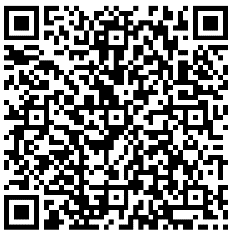 Udział w konferencji jest bezpłatny. Nauczyciele otrzymają link do webinarium na wskazany w zgłoszeniu adres mailowy w dniu 14 października 2021 r.Z poważaniemMarek Szymański